№ п/пНаименование товара, работ, услугЕд. изм.Кол-воТехнические, функциональные характеристикиТехнические, функциональные характеристики№ п/пНаименование товара, работ, услугЕд. изм.Кол-воПоказатель (наименование комплектующего, технического параметра и т.п.)Описание, значение1.БеседкаМФ 5.19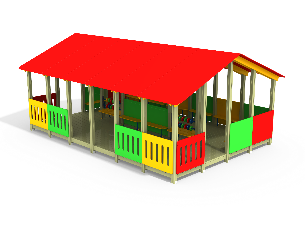 шт.11.БеседкаМФ 5.19шт.1Высота  (мм) 2800(± 10мм)1.БеседкаМФ 5.19шт.1Длина  (мм)6580(± 10мм)1.БеседкаМФ 5.19шт.1Ширина  (мм) 4450(± 10мм)1.БеседкаМФ 5.19шт.1Высота площадок (мм)2001.БеседкаМФ 5.19шт.1Применяемые материалы Применяемые материалы 1.БеседкаМФ 5.19шт.1Декоративные  фанерные элементыводостойкая фанера марки ФСФ сорт не ниже 2/2 толщиной не менее 15 мм (± 2мм) все углы фанеры должны быть закругленными, радиус не менее 20 мм, ГОСТ Р 52169-2012.1.БеседкаМФ 5.19шт.1СтолбыВ кол-ве 35 шт. клееного деревянного бруса, сечением не менее 100х100 мм и имеющими скругленный профиль с канавкой посередине. Сверху столбы должны заканчиваться пластиковой заглушкой синего цвета в форме четырехгранной усеченной пирамиды.Снизу столбы должны оканчиваться металлическими оцинкованными подпятниками, выполненным из листовой стали толщиной не менее 4 мм и трубы диаметром не менее 42 мм и толщиной стенки 3.5 мм, подпятник должен заканчиваться монтажным круглым фланцем, выполненным из стали толщиной не менее 3 мм, которые бетонируются в землю.1.БеседкаМФ 5.19шт.1Полдолжен быть выполнен из бруса сечением не менее 40х135 мм1.БеседкаМФ 5.19шт.1Крыша В кол-ве 1 шт. Крыша состоит из двенадцати сегментов ската выполненные из влагостойкой фанеры марки ФСФ сорт не ниже 2/2 и толщиной не менее 15 мм и соединительных лаг выполненных из бруса сечением не менее 40х90 мм. 1.БеседкаМФ 5.19шт.1ОграждениеВ кол-ве 20 шт. должно быть выполнено из влагостойкой фанеры марки ФСФ сорт не ниже 2/2 и толщиной не менее 21мм. с декором в виде животных.1.БеседкаМФ 5.19шт.1ЛавочкаВ кол-ве 15 шт. должно быть выполнено из влагостойкой фанеры марки ФСФ сорт не ниже 2/2 и толщиной не менее 21мм. с декором в виде животных.1.БеседкаМФ 5.19шт.1Ножки лавочкиВ кол-ве 30 шт. должна быть выполнена из металлической трубы диметром не менее 32мм и толщиной стенки 3.5мм с двумя штампованными ушками, выполненными из листовой стали толщиной не менее 4мм, под 4 самореза.1.БеседкаМФ 5.19шт.1СчетыВ кол-ве 2 комплектов.  Должны состоять из двух перекладин двух крепежных накладок из ламинированной фанеры толщиной не менее 18мм.  и 10 шт. цветных бубликов из полиамида изготовленных методом литья под давлением. Размер бубликов должен быть не менее 130х38мм и внутреннее отверстие не менее 38мм.1.БеседкаМФ 5.19шт.1МатериалыКлееный деревянный брус и деревянные бруски должны быть выполнены из сосновой древесины, подвергнуты специальной обработке и сушке до мебельной влажности 7-10%, тщательно отшлифованы со всех сторон и покрашены в заводских условиях профессиональными двух компонентными красками. Влагостойкая фанера должна быть марки ФСФ сорт не ниже 2/2, все торцы фанеры должны быть закругленными, радиус не менее 20мм, ГОСТ Р 52169-2012 и окрашенная двухкомпонентной краской, специально предназначенной для применения на детских площадках, стойкой к сложным погодным условиям, истиранию, устойчивой к воздействию ультрафиолета и влаги. Металл покрашен полимерной порошковой краской. Заглушки пластиковые, цветные. Все метизы оцинкованы.1.БеседкаМФ 5.19шт.1ОписаниеБеседка с крышей, ограждениями, скамейками и двух комплектов счет.